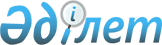 Об установлении квоты на привлечение иностранной рабочей силы для осуществления трудовой деятельности на территории Республики Казахстан на 2003 годПостановление Правительства Республики Казахстан от 14 января 2003 года N 11

      В соответствии с 
 Законом 
 Республики Казахстан от 23 января 2001 года "О занятости населения" Правительство Республики Казахстан постановляет:




      1. Установить квоту на привлечение иностранной рабочей силы для осуществления трудовой деятельности на территории Республики Казахстан на 2003 год в размере 0,14 процента к экономически активному населению республики.




      2. Настоящее постановление вступает в силу со дня подписания.


      

Премьер-Министр




      Республики Казахстан


					© 2012. РГП на ПХВ «Институт законодательства и правовой информации Республики Казахстан» Министерства юстиции Республики Казахстан
				